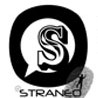 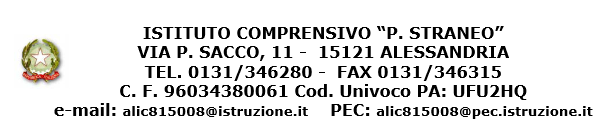 										Al Dirigente Scolastico										I.C. “P. STRANEO”Oggetto: assenza per motivi personali o di famigliaIl/la sottoscritto/a ____________________________________________________________________nato/a il____________________a _____________________________________________prov.______e residente in via __________________________________________________________n._________comune di __________________________________________-cap_________________prov.________assunto/a a tempo determinato in qualità di_________________________________________________in servizio presso______________________________________________________________________DICHIARAai sensi dell’art.19, comma 7 del CCNL Scuola 2006/2009, di fruire di un periodo di assenza per i seguenti motivi personali o di famiglia non retribuiti (fino ad un massimo di sei giorni): dal_________al_________ Per un totale di _________giorni.In caso di diniego a fruirne, i motivi di servizio ostativi devono essere comunicati per iscritto allo/a scrivente ai sensi degli artt. 2 e 3 della legge 241/90, come integrata dalla L.n. 15/2005.ALLEGA documentazione giustificativa della richiestaData ___________________________________					Firma									____________________________                                                                                             LA DIRIGENTE SCOLASTICA                                                                                             Prof.ssa Raffaella NORESE